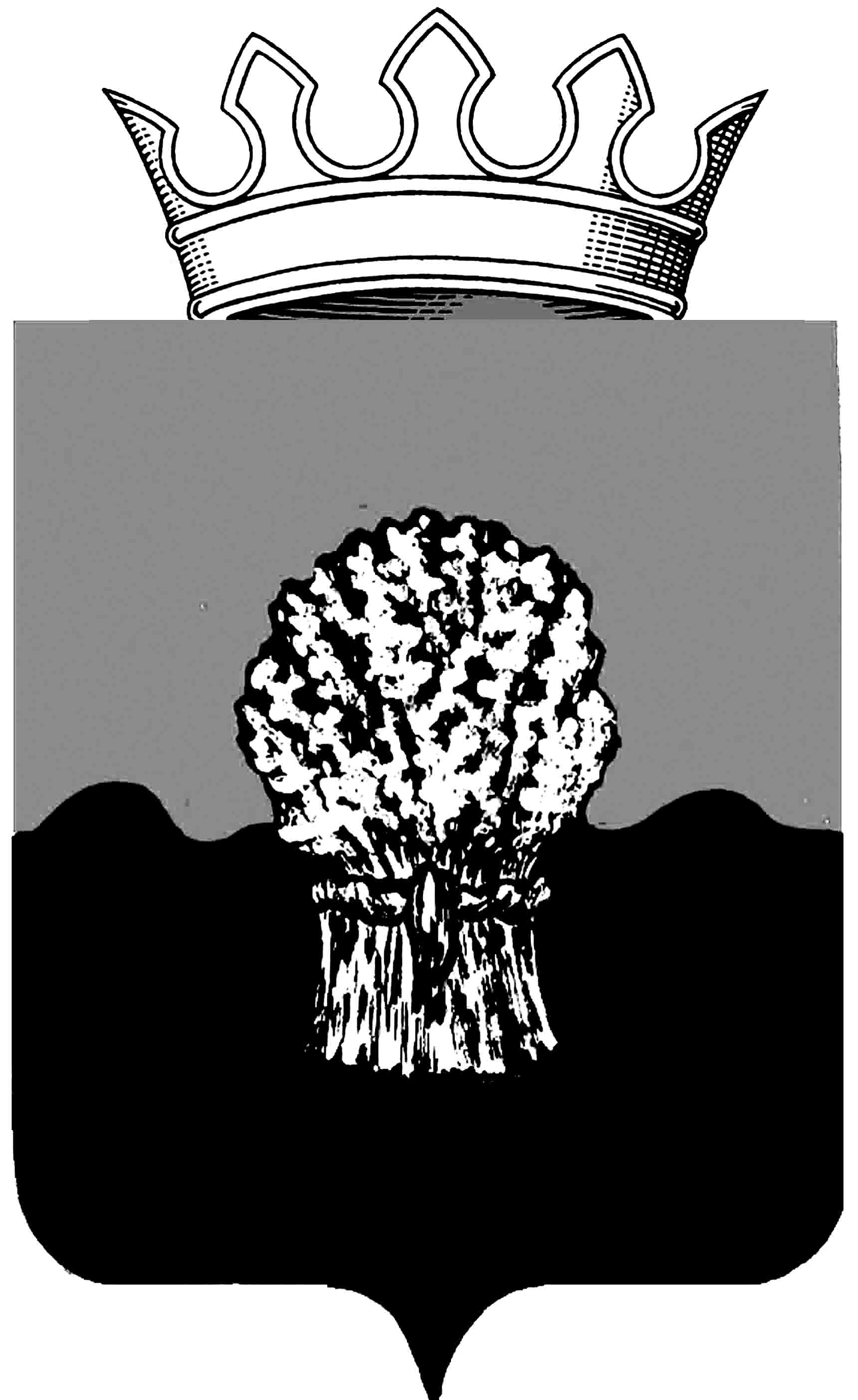 Информационный вестник муниципального района Сызранский«ОФИЦИАЛЬНОЕ ОПУБЛИКОВАНИЕ»АДМИНИСТРАЦИЯ Сызранского района Самарской областиПостановление«_02_» _____03__ 2021 г.				                                                                              № 132О внесении изменений в Положение о системе оплаты труда в муниципальном казенном учреждении «Служба семьи, демографического развития и защиты прав несовершеннолетних», утвержденное  постановлением администрации Сызранского района № 259 от 06.03.2014 года В целях приведения правового акта в соответствие с действующим законодательством, руководствуясь Уставом муниципального района Сызранский Самарской области, принятым решением Собрания представителей Сызранского района Самарской области от 03.07.2014 № 28, администрация Сызранского районаПОСТАНОВЛЯЕТ:Внести в Положение о системе оплаты труда в муниципальном казенном учреждении «Служба семьи, демографического развития и защиты прав несовершеннолетних» (далее–Положение), утвержденное постановлением администрации Сызранского района от 06.03.2014 года № 259 изменение, изложив в следующей редакции:пункт 5.2. Материальная помощь может быть оказана руководителю или работнику Службы в следующих случаях:- длительное заболевание руководителя, работника Службы, требующее дорогостоящего лечения, подтвержденного соответствующими документами;- тяжелое финансовое положение руководителя, работника Службы, связанное с последствиями стихийных бедствий (землетрясение, пожар, наводнение и другие форс-мажорные обстоятельства);- бракосочетание руководителя, работника Службы;- рождение ребенка (детей) у руководителя, работника Службы;- увольнение по собственному желанию в связи с выходом на пенсию руководителя, работника Службы;- смерть близких родственников (родителей, супруга (супруги), детей) руководителя, работника Службы.Материальная помощь руководителю, работнику Службы выплачивается в размере двух окладов, установленных на момент данной выплаты. При расчете среднего заработка материальная помощь не учитывается. Выплата материальной помощи осуществляется за счет средств, полученных в результате экономии фонда оплаты труда Службы».Официально опубликовать настоящее постановление в газете «Информационный вестник муниципального района Сызранский».Глава муниципального района Сызранский                                          В.А.КузнецоваАДМИНИСТРАЦИЯСЫЗРАНСКОГО  РАЙОНА САМАРСКОЙ  ОБЛАСТИ     поСТАНОВЛение«_10»_____03_____2021 г.			                                                                                         № _150_О внесении изменений в муниципальную программу муниципального района Сызранский «Развитие физической культуры и спорта в Сызранском районе на 2021-2025 годы»     В соответствии с Бюджетным кодексом Российской Федерации, Федеральным законом от 06.10.2003 г. № 131-ФЗ «Об общих принципах организации местного самоуправления в Российской Федерации», в целях уточнения объёмов финансирования мероприятий муниципальной программы муниципального района Сызранский «Развитие физической культуры и спорта в Сызранском районе на 2021-2025 годы», утвержденной постановлением администрации Сызранского района от 31.08.2020 г. № 713,  руководствуясь Уставом муниципального района Сызранский Самарской области, принятым решением Собрания представителей  Сызранского района от 03.07.2014 г. № 28, администрация Сызранского районаП О С Т А Н О В Л Я Е Т:Утвердить прилагаемые изменения  в муниципальную программу муниципального района Сызранский «Развитие физической культуры и спорта в Сызранском районе на 2021-2025 годы», утвержденную постановлением администрации Сызранского района от 31.08.2020 г. № 713.    Контроль исполнения настоящего постановления возложить на руководителя муниципального казенного учреждения «Управление культуры и молодежной политики муниципального района Сызранский Самарской области» Петрову Е.А. Официально опубликовать  настоящее постановление в газете «Красное Приволжье».Глава муниципального района Сызранский                          В.А.Кузнецова                                         Утверждены                                                                          постановлением администрации                                                                                  Сызранского района                                                                                от __10.03.__2021 № 150__Изменения в муниципальную программу муниципального района Сызранский «Развитие физической культуры и спорта в Сызранском районе на 2021-2025 годы», утвержденную постановлением администрации Сызранского района от 30.12.2015г. № 1883(далее – Программа)  В паспорте Программы:- Ответственный исполнитель Программы изложить в следующей редакции «Муниципальное казенное учреждение «Управление культуры и молодежной политики муниципального района Сызранский Самарской области» (далее по тексту Программы – МКУ УКиМП)»;- Показатели (индикаторы Программы изложить в следующей редакции «1) доля населения Сызранского района, систематически занимающегося физической культурой и спортом в общем количестве населения муниципального образования; 2) доля населения Сызранского района с ограниченными возможностями здоровья, систематически занимающегося физической культурой и спортом в общей численности населения с ограниченными возможностями здоровья»;- Ожидаемый результат реализации Программы изложить в следующей редакции «реализация Программы позволит обеспечить: 1) увеличение доли населения Сызранского района, систематически занимающегося физической культурой и спортом в общей доле населения Сызранского района (70 процентов); 2) увеличение доли населения с ограниченными возможностями здоровья, систематически занимающегося физической культурой и спортом в общей численности населения с ограниченными возможностями здоровья, проживающих на территории муниципального района Сызранский (28 процентов); 3) улучшение условий для занятий физической культурой и спортом»;- Объемы финансового обеспечения Программы изложить в следующей редакции «Общий объем финансового обеспечения Программы составляет 3009810 рублей,  за счет средств бюджета Сызранского района в том числе: в 2021 году – 300000 рублей,  в 2022 году – 651163 рублей, в 2023 году – 667594 рублей, в 2024 году – 715515 рублей, в 2025 году – 675538 рублей».В разделе 5. Перечень показателей (индикаторов) Программы с указанием плановых значений по годам ее реализации за весь период ее реализации в таблице слова «Увеличение удельного веса населения Сызранского района Самарской области, систематически занимающегося физической культурой и спортом в общей доле населения Сызранского района» заменить словами «Доля населения Сызранского района, систематически занимающегося физической культурой и спортом в общем количестве населения муниципального образования», слова «Доля лиц с ограниченными возможностями здоровья, систематически занимающихся физической культурой и спортом, в общей численности лиц с ограниченными возможностями здоровья, проживающих на территории муниципального района Сызранский» заменить словами «Доля населения Сызранского района с ограниченными возможностями здоровья, систематически занимающегося физической культурой и спортом в общей численности населения с ограниченными возможностями здоровья».В разделе  6. Информация о ресурсном обеспечении Программы за счет районного бюджета слова «Общий объем финансового обеспечения программы составляет 3273942 рублей» заменить словами «Общий объем финансового обеспечения программы составляет 3009810 рублей», слова «в 2021 году – 613392 рублей», заменить словами «в 2021 году – 300000 рублей»,  слова «в 2025 году – 626278 рублей», заменить словами «в 2025 году – 675538 рублей».Приложение 1 к муниципальной программе муниципального района Сызранский «Развитие физической культуры и спорта в Сызранском районе на 2021-2025 г.г.» изложить в следующей редакции:                                                                                                                     Приложение 1 к муниципальной программе  муниципального района Сызранский                                              «Развитие физической культуры и спорта в                                     Сызранском районе на 2021-2025 годы»Перечень мероприятий и ресурсное обеспечение Программы на 2021 – 2025 годыАДМИНИСТРАЦИЯ Сызранского района Самарской областиПостановление«_10_»___03____2021				                                        № _151О внесении изменений в постановление администрации Сызранского района от 28.08.2015г. № 1205 «Об утверждении муниципальной программы муниципального района Сызранский «Молодой семье - доступное жилье» на 2016-2022 годы»          В связи с заключением между администрацией Сызранского района и министерством социально-демографической и семейной политики  Самарской области соглашения от 26.01.2021 г. № 36642000-1-2021-006 о предоставлении субсидий из федерального бюджета на  2021 год, руководствуясь Уставом муниципального района Сызранский Самарской области, принятым решением Собрания представителей Сызранского района от 03.07.2014 № 28, администрация Сызранского районаПОСТАНОВЛЯЕТ:Утвердить прилагаемые изменения в муниципальную программу муниципального района Сызранский «Молодой семье - доступное жилье» на 2016-2022 годы, утвержденную постановлением администрации Сызранского района от 28.08.2015 № 1205 «Об утверждении муниципальной программы муниципального района Сызранский «Молодой семье – доступное жилье» на 2016-2022 годы» (с учетом изменений, утвержденных постановлением администрации Сызранского района от 25.03.2016 № 306, от 23.05.2016 № 558, от 06.03.2017 № 211, от 13.10.2017 № 1267, от 29.12.2017 № 1591, от 01.02.2018 № 86, от 05.04.2018 № 301, от 18.12.2018 № 1324, от 24.12.2018 № 1346, от 27.03.2019 № 266, от 31.10.2019 № 1101, от 27.12.2019 № 1299, от 05.06.2020 № 459, 961 от 10.11.2020 ).    Внести в постановление администрации Сызранского района от 28.08.2015 г. № 1205 «Об утверждении муниципальной программы муниципального района Сызранский «Молодой семье – доступное жилье» на 2016-2022 годы»  изменения, изложив пункты 3, 5 в следующей редакции: «3. Определить главным распорядителем средств бюджета муниципального района Сызранский (далее - ГРБС) – муниципальное казенное учреждение «Управление социального развития администрации Сызранского района Самарской области»; «5. Контроль исполнения настоящего постановления возложить на руководителя муниципального казенного учреждения «Управление социального развития администрации Сызранского района Самарской области» Новоженину Т.Ю.».Глава муниципального района Сызранский                              В.А.Кузнецова                                                Утверждены постановлением администрации                                                             Сызранского районаот 10.03.2021 г. № 151___Изменения в муниципальную программу муниципального района Сызранский «Молодой семье – доступное жилье» на 2016-2022 годы, утвержденную постановлением администрации Сызранского района от 28.08.2015 № 1205 «Об утверждении муниципальной программы муниципального района  Сызранский «Молодой семье – доступное жилье» на 2016-2020 годы»  (с учетом изменений,  утвержденных постановлением администрации Сызранского района от 25.03.2016 № 306, от 23.05.2016 № 558, от 06.03.2017 № 211, от 13.10.2017 № 1267, от 29.12.2017 № 1591, от 01.02.2018 № 86, от 05.04.2018 № 301, от 18.12.2018 № 1324, от 24.12.2018 № 1346, от 27.03.2019 № 266, от 31.10.2019 № 1101, от 27.12.2019 № 1299, от 05.06.2020 № 459, от 10.11.2020 № 961)  (далее - Программа).1.В паспорте Программы:1.1. Позицию «Ответственный исполнитель муниципальной программы» изложить в следующей редакции: «Муниципальное казенное учреждение «Управление социального развития администрации Сызранского района Самарской области»  (далее также УСР);1.2 Позицию «Участники муниципальной программы» изложить в следующей редакции: «- УСР;- органы местного самоуправления поселений муниципального района Сызранский (по согласованию)          1.3. Позицию «Объемы бюджетных ассигнований муниципальной программы» изложить в следующей редакции: «общий объем финансирования муниципальной программы в 2016 - 2022 годах составит 20475,000 тыс. рублей,в том числе средства федерального бюджета – 5552,65688 тыс.  рублей; средства бюджета субъекта – 9639,49912 тыс.рублей; средства местного бюджета – 5282,844 тыс. рублей;         2.Приложение 1 к Программе изложить в следующей редакции: «Приложение 1 к муниципальной программе                                                                                                                                                    муниципального района Сызранский Самарской                                                                                                                                              области «Молодой семье-доступное жилье» на                                                                                                                                                                                                                                                                                                                                                                                                                                                                                                                                                                         2016-2022 годы»ЦЕЛЕВЫЕ ИНДИКАТОРЫ И ПОКАЗАТЕЛИмуниципальной программымуниципального района Сызрански  «Молодой семье - доступное жилье»на 2016 - 2022 годы         3.Приложения 2 к Программе изложить в следующей редакции:                                                                                                                                                «Приложение 2 к муниципальной программе                                                                                                                                                    муниципального района Сызранский Самарской                                                                                                                                              области «Молодой семье-доступное жилье» на                                                                                                                                                                                                                                                                                                                                                                                                                                                                                                                                                                         2016-2022 годы»Перечень мероприятий и ресурсное обеспечение муниципальной программы муниципального района Сызранский   «Молодой семье-доступное жилье»  на 2016-2022 годы«Информационный вестник муниципального района Сызранский»Учредитель: администрация Сызранского района(распоряжение администрации Сызранского района Самарской области от 30.07.2015г. № 313-р)Главный редактор: Кузнецова В.А. Издатель: администрация Сызранского района Самарской области(446001, Самарская область, г. Сызрань, ул. Советская ,41а)Номер подписан в печать 10.03.2021 г. в 08.00. По графику 10.03.2021 г. – в 10.00. Тираж: 45 экз. Бесплатно.                                           10.03.2021г. (среда) № 36 (97)                              12+   №НаименованиемероприятияНаименованиемероприятияГлавный распорядитель бюджетных средствГлавный распорядитель бюджетных средствОтветственныеисполнителиОтветственныеисполнителиСрокиреализацииСрокиреализацииОбъем финансирования по годам (руб.)Объем финансирования по годам (руб.)Объем финансирования по годам (руб.)Объем финансирования по годам (руб.)Объем финансирования по годам (руб.)Объем финансирования по годам (руб.)Объем финансирования по годам (руб.)Объем финансирования по годам (руб.)Объем финансирования по годам (руб.)Объем финансирования по годам (руб.)Объем финансирования по годам (руб.)Объем финансирования по годам (руб.)Источник финансированияИсточник финансирования№НаименованиемероприятияНаименованиемероприятияГлавный распорядитель бюджетных средствГлавный распорядитель бюджетных средствОтветственныеисполнителиОтветственныеисполнителиСрокиреализацииСрокиреализации2021202120222022202320232024202420252025всеговсегоИсточник финансированияИсточник финансированияЦель программы – создание условий, для развития физической культуры и спорта на территории Сызранского района.Цель программы – создание условий, для развития физической культуры и спорта на территории Сызранского района.Цель программы – создание условий, для развития физической культуры и спорта на территории Сызранского района.Цель программы – создание условий, для развития физической культуры и спорта на территории Сызранского района.Цель программы – создание условий, для развития физической культуры и спорта на территории Сызранского района.Цель программы – создание условий, для развития физической культуры и спорта на территории Сызранского района.Цель программы – создание условий, для развития физической культуры и спорта на территории Сызранского района.Цель программы – создание условий, для развития физической культуры и спорта на территории Сызранского района.Цель программы – создание условий, для развития физической культуры и спорта на территории Сызранского района.Цель программы – создание условий, для развития физической культуры и спорта на территории Сызранского района.Цель программы – создание условий, для развития физической культуры и спорта на территории Сызранского района.Цель программы – создание условий, для развития физической культуры и спорта на территории Сызранского района.Цель программы – создание условий, для развития физической культуры и спорта на территории Сызранского района.Цель программы – создание условий, для развития физической культуры и спорта на территории Сызранского района.Цель программы – создание условий, для развития физической культуры и спорта на территории Сызранского района.Цель программы – создание условий, для развития физической культуры и спорта на территории Сызранского района.Цель программы – создание условий, для развития физической культуры и спорта на территории Сызранского района.Цель программы – создание условий, для развития физической культуры и спорта на территории Сызранского района.Цель программы – создание условий, для развития физической культуры и спорта на территории Сызранского района.Цель программы – создание условий, для развития физической культуры и спорта на территории Сызранского района.Цель программы – создание условий, для развития физической культуры и спорта на территории Сызранского района.Цель программы – создание условий, для развития физической культуры и спорта на территории Сызранского района.Цель программы – создание условий, для развития физической культуры и спорта на территории Сызранского района.Цель программы – создание условий, для развития физической культуры и спорта на территории Сызранского района.Задача 1. Модернизация системы физического воспитания различных категорий и групп населения.Задача 1. Модернизация системы физического воспитания различных категорий и групп населения.Задача 1. Модернизация системы физического воспитания различных категорий и групп населения.Задача 1. Модернизация системы физического воспитания различных категорий и групп населения.Задача 1. Модернизация системы физического воспитания различных категорий и групп населения.Задача 1. Модернизация системы физического воспитания различных категорий и групп населения.Задача 1. Модернизация системы физического воспитания различных категорий и групп населения.Задача 1. Модернизация системы физического воспитания различных категорий и групп населения.Задача 1. Модернизация системы физического воспитания различных категорий и групп населения.Задача 1. Модернизация системы физического воспитания различных категорий и групп населения.Задача 1. Модернизация системы физического воспитания различных категорий и групп населения.Задача 1. Модернизация системы физического воспитания различных категорий и групп населения.Задача 1. Модернизация системы физического воспитания различных категорий и групп населения.Задача 1. Модернизация системы физического воспитания различных категорий и групп населения.Задача 1. Модернизация системы физического воспитания различных категорий и групп населения.Задача 1. Модернизация системы физического воспитания различных категорий и групп населения.Задача 1. Модернизация системы физического воспитания различных категорий и групп населения.Задача 1. Модернизация системы физического воспитания различных категорий и групп населения.Задача 1. Модернизация системы физического воспитания различных категорий и групп населения.Задача 1. Модернизация системы физического воспитания различных категорий и групп населения.Задача 1. Модернизация системы физического воспитания различных категорий и групп населения.Задача 1. Модернизация системы физического воспитания различных категорий и групп населения.Задача 1. Модернизация системы физического воспитания различных категорий и групп населения.Задача 1. Модернизация системы физического воспитания различных категорий и групп населения.11Чемпионат муниципальногорайона Сызранский по мини-футболу.Чемпионат муниципальногорайона Сызранский по мини-футболу.МКУ УКиМПМКУ УКиМПМКУ УКиМПМКУ УКиМП2021-2025 г.г2021-2025 г.г20034200342420424204254142541426685266852801928019124356124356Местный бюджетМестный бюджет22Чемпионат муниципального района Сызранский по хоккею (дети).Чемпионат муниципального района Сызранский по хоккею (дети).МКУ УКиМПМКУ УКиМПМКУ УКиМПМКУ УКиМП2021-2025 г.г2021-2025 г.г9622962213907139071460214602153321533216099160996956269562Местный бюджетМестный бюджет33Спартакиада   работников - предприятий Сызранского района   (лыжные гонки, гиревой спорт).Спартакиада   работников - предприятий Сызранского района   (лыжные гонки, гиревой спорт).МКУ УКиМПМКУ УКиМПМКУ УКиМПМКУ УКиМП2021-2025 г.г2021-2025 г.г23852385315031503306330634713471364536451595715957Местный бюджетМестный бюджет44Чемпионат муниципального района Сызранский по лыжным гонкам.Чемпионат муниципального района Сызранский по лыжным гонкам.МКУ УКиМПМКУ УКиМПМКУ УКиМПМКУ УКиМП2021-2025 г.г2021-2025 г.г30763076481748175058505853115311557755772383923839Местный бюджетМестный бюджет55Чемпионат муниципального района Сызранский по хоккею (взрослые).Чемпионат муниципального района Сызранский по хоккею (взрослые).МКУ УКиМПМКУ УКиМПМКУ УКиМПМКУ УКиМП2021-2025 г.г2021-2025 г.г9622962211363113631193111931125281252813154131545859858598Местный бюджетМестный бюджет66Сдача норм спортивного комплекса "Готов к труду и обороне" (зимний этап).Сдача норм спортивного комплекса "Готов к труду и обороне" (зимний этап).МКУ УКиМПМКУ УКиМПМКУ УКиМПМКУ УКиМП2021-2025 г.г.2021-2025 г.г.34993499377137713771377137713771377137711858318583Местный бюджетМестный бюджет77Спартакиада работников предприятий Сызранского района.  Волейбол.Спартакиада работников предприятий Сызранского района.  Волейбол.МКУ УКиМПМКУ УКиМПМКУ УКиМПМКУ УКиМП2021-2025 г.г2021-2025 г.г139921399216391163911721117211180721807218976189768464284642Местный бюджетМестный бюджет88Чемпионат муниципального района Сызранский  по настольному теннису и стрельбе из пневматического оружия.Чемпионат муниципального района Сызранский  по настольному теннису и стрельбе из пневматического оружия.МКУ УКиМПМКУ УКиМПМКУ УКиМПМКУ УКиМП2021-2025 г.г2021-2025 г.г48924892655165516879687972237223758475843312933129Местный бюджетМестный бюджет99Чемпионат муниципального района Сызранский  по волейболу «Турнир памяти В.Н. Шигина среди мужских команд».Чемпионат муниципального района Сызранский  по волейболу «Турнир памяти В.Н. Шигина среди мужских команд».МКУ УКиМПМКУ УКиМПМКУ УКиМПМКУ УКиМП2021-2025 г.г2021-2025 г.г9622962217352173521822018220191311913111622116227594775947Местный бюджетМестный бюджет1010Чемпионат муниципального района Сызранский по спортивному туризму.Чемпионат муниципального района Сызранский по спортивному туризму.МКУ УКиМПМКУ УКиМПМКУ УКиМПМКУ УКиМП2021-2025г.г2021-2025г.г7279727912881128811352513525142021420214912149126279962799Местный бюджетМестный бюджет1111Традиционная легкоатлетическая эстафета, посвященная Дню Победы.Традиционная легкоатлетическая эстафета, посвященная Дню Победы.МКУ УКиМПМКУ УКиМПМКУ УКиМПМКУ УКиМП2021-2025 г.г2021-2025 г.г65566556691769177263726376267626800780073636936369Местный бюджетМестный бюджет1212Чемпионат муниципального района Сызранский по армспорту.Чемпионат муниципального района Сызранский по армспорту.МКУ УКиМПМКУ УКиМПМКУ УКиМПМКУ УКиМП2021-2025 г.г2021-2025 г.г36613661459345934823482350645064466046602280122801Местный бюджетМестный бюджет1313Чемпионат муниципального района Сызранский по шахматам.Чемпионат муниципального района Сызранский по шахматам.МКУ УКиМПМКУ УКиМПМКУ УКиМПМКУ УКиМП2021-2025 г.г2021-2025 г.г28332833395439544152415243604360383238321913119131Местный бюджетМестный бюджет1414Чемпионат муниципального района Сызранский по гиревому спорту.Чемпионат муниципального района Сызранский по гиревому спорту.МКУ УКиМПМКУ УКиМПМКУ УКиМПМКУ УКиМП2021-2025 г.г2021-2025 г.г30763076409640964301430145164516474247422073120731Местный бюджетМестный бюджет1515Чемпионат муниципального района Сызранский по шашкам.Чемпионат муниципального района Сызранский по шашкам.МКУ УКиМПМКУ УКиМПМКУ УКиМПМКУ УКиМП2021-2025 г.г2021-2025 г.г28332833395439544152415243604360457845781987719877Местный бюджетМестный бюджет1616Футбол. Чемпионат муниципального района Сызранский среди детских и взрослых команд.Футбол. Чемпионат муниципального района Сызранский среди детских и взрослых команд.МКУ УКиМПМКУ УКиМПМКУ УКиМПМКУ УКиМПМКУ УКиМПМКУ УКиМП2021-2025 г.г2021-2025 г.г39599395995235752357549755497557724577246061060610265265265265Местный бюджетМестный бюджет1717День физкультурника.День физкультурника.МКУ УКиМПМКУ УКиМПМКУ УКиМПМКУ УКиМП2021-2025 г.г2021-2025 г.г1659165919693196932067820678217122171222798227988654086540Местный бюджетМестный бюджет1818Футбол. Кубок  муниципального района Сызранский среди детских и взрослых команд.Футбол. Кубок  муниципального района Сызранский среди детских и взрослых команд.МКУ УКиМПМКУ УКиМПМКУ УКиМПМКУ УКиМП2021-2025 г.г2021-2025 г.г133451334520638206382167021670227542275414345143459275292752Местный бюджетМестный бюджет1919Футбол. Традиционный турнир на приз  Е. Сарычева.Футбол. Традиционный турнир на приз  Е. Сарычева.МКУ УКиМПМКУ УКиМПМКУ УКиМПМКУ УКиМП2021-2025 г.г2021-2025 г.г18030180302253722537236642366424847248471603016030105108105108Местный бюджетМестный бюджет2020Зональный праздник по спортивному туризму муниципального района Сызранский.Зональный праздник по спортивному туризму муниципального района Сызранский.МКУ УКиМПМКУ УКиМПМКУ УКиМПМКУ УКиМП2021-2025г.г2021-2025г.г0010176101761068510685112191121911780117804386043860Местный бюджетМестный бюджет2121Чемпионат муниципального района Сызранский по баскетболу. Открытие сезона среди женских команд.Чемпионат муниципального района Сызранский по баскетболу. Открытие сезона среди женских команд.МКУ УКиМПМКУ УКиМПМКУ УКиМПМКУ УКиМП2021-2025 г.г2021-2025 г.г0012370123701298912989136391363914321143215331953319Местный бюджетМестный бюджет2222Чемпионат муниципального района Сызранский по мини-футболу (ветераны 40 лет).Чемпионат муниципального района Сызранский по мини-футболу (ветераны 40 лет).МКУ УКиМПМКУ УКиМПМКУ УКиМПМКУ УКиМП2021-2025 г.г2021-2025 г.г104511045111630116301221212212128231282313464134646058060580Местный бюджетМестный бюджет2323Чемпионат муниципального района Сызранский по баскетболу. Открытие сезона среди мужских команд.Чемпионат муниципального района Сызранский по баскетболу. Открытие сезона среди мужских команд.МКУ УКиМПМКУ УКиМПМКУ УКиМПМКУ УКиМП2021-2025 г.г2021-2025 г.г116221162212370123701298912989136391363914321143216494164941Местный бюджетМестный бюджет2424Футбол. Суперкубок детских команд. Дворовый футбол.Футбол. Суперкубок детских команд. Дворовый футбол.МКУ УКиМПМКУ УКиМПМКУ УКиМПМКУ УКиМП2021-2025 г.г2021-2025 г.г002752227522288982889830343303432355023550110311110311Местный бюджетМестный бюджет2525Сдача норм спортивного комплекса "Готов к труду и обороне" (осенний этап).Сдача норм спортивного комплекса "Готов к труду и обороне" (осенний этап).МКУ УКиМПМКУ УКиМПМКУ УКиМПМКУ УКиМП2021-2025 г.г.2021-2025 г.г.34993499377137713771377137713771377137711858318583Местный бюджетМестный бюджет2626Спартакиада работников предприятий Сызранского района (настольный теннис, стрельба из пневматического оружия).Спартакиада работников предприятий Сызранского района (настольный теннис, стрельба из пневматического оружия).МКУ УКиМПМКУ УКиМПМКУ УКиМПМКУ УКиМП2021-2025 г.г2021-2025 г.г33373337353935393716371639023902409740971859118591Местный бюджетМестный бюджет2727Волейбол. Чемпионат муниципального района Сызранский среди мужских команд.Волейбол. Чемпионат муниципального района Сызранский среди мужских команд.МКУ УКиМПМКУ УКиМПМКУ УКиМПМКУ УКиМП2021-2025 г.г2021-2025 г.г133451334516239162391705117051179041790413345133457788477884Местный бюджетМестный бюджет2828Волейбол. Чемпионат муниципального района Сызранский среди женских команд.Волейбол. Чемпионат муниципального района Сызранский среди женских команд.МКУ УКиМПМКУ УКиМПМКУ УКиМПМКУ УКиМП2021-2025 г.г2021-2025 г.г133451334516239162391705117051179041790413345133457788477884Местный бюджетМестный бюджет2929Спортивный праздник, посвященный «Дню инвалида».Спортивный праздник, посвященный «Дню инвалида».МКУ УКиМПМКУ УКиМПМКУ УКиМПМКУ УКиМП2021-2025 г.г2021-2025 г.г0019564195642054220542215692156922534225348420984209Местный бюджетМестный бюджет3030Спартакиада  работников предприятий Сызранского района (плавание). Подведение итогов спартакиады работников предприятий Сызранского района (плавание).Спартакиада  работников предприятий Сызранского района (плавание). Подведение итогов спартакиады работников предприятий Сызранского района (плавание).МКУ УКиМПМКУ УКиМПМКУ УКиМПМКУ УКиМП2021-2025 г.г2021-2025 г.г00194801948020454204542147721477669066906810168101Местный бюджетМестный бюджет3131Первенство Сызранского района по футзалу.Первенство Сызранского района по футзалу.МКУ УКиМПМКУ УКиМПМКУ УКиМПМКУ УКиМП2021-2025 г.г2021-2025 г.г156631566318578185781950719507204822048215663156638989389893Местный бюджетМестный бюджет3232Областная спартакиада (волейбол, женщины).Областная спартакиада (волейбол, женщины).МКУ УКиМПМКУ УКиМПМКУ УКиМПМКУ УКиМП2021-2025 г.г2021-2025 г.г0010176101761068510685112191121911780117804386043860Местный бюджетМестный бюджет3333Областная спартакиада (волейбол, мужчины).Областная спартакиада (волейбол, мужчины).МКУ УКиМПМКУ УКиМПМКУ УКиМПМКУ УКиМП2021-2025 г.г2021-2025 г.г0010176101761068510685112191121911780117804386043860Местный бюджетМестный бюджет3434Областная спартакиада среди муниципальных районов Самарской области.Областная спартакиада среди муниципальных районов Самарской области.МКУ УКиМПМКУ УКиМПМКУ УКиМПМКУ УКиМП2021-2025г.г2021-2025г.г53123531235591555915587075870761642616427650476504305891305891Местный бюджетМестный бюджетИтого по разделу I:Итого по разделу I:Итого по разделу I:Итого по разделу I:Итого по разделу I:Итого по разделу I:30000030000050087150087152553752553755144155144151990651990623977552397755Задача 2.  Развитие инфраструктуры сферы физической культуры и спорта.Задача 2.  Развитие инфраструктуры сферы физической культуры и спорта.Задача 2.  Развитие инфраструктуры сферы физической культуры и спорта.Задача 2.  Развитие инфраструктуры сферы физической культуры и спорта.Задача 2.  Развитие инфраструктуры сферы физической культуры и спорта.Задача 2.  Развитие инфраструктуры сферы физической культуры и спорта.Задача 2.  Развитие инфраструктуры сферы физической культуры и спорта.Задача 2.  Развитие инфраструктуры сферы физической культуры и спорта.Задача 2.  Развитие инфраструктуры сферы физической культуры и спорта.Задача 2.  Развитие инфраструктуры сферы физической культуры и спорта.Задача 2.  Развитие инфраструктуры сферы физической культуры и спорта.Задача 2.  Развитие инфраструктуры сферы физической культуры и спорта.№НаименованиемероприятияГлавный распорядитель бюджетных средствОтветственныеисполнителиСрокиреализацииОбъем финансирования по годам (тыс. руб.)Объем финансирования по годам (тыс. руб.)Объем финансирования по годам (тыс. руб.)Объем финансирования по годам (тыс. руб.)Объем финансирования по годам (тыс. руб.)Объем финансирования по годам (тыс. руб.)Источник финансирования№НаименованиемероприятияГлавный распорядитель бюджетных средствОтветственныеисполнителиСрокиреализации20212022202320242025всегоИсточник финансирования1Приобретение спортивного инвентаря и оборудования.МКУ УКиМПМКУ УКиМП2021-2025г.г.066780701197362576570287094Местный бюджетИтого по разделу II:Итого по разделу II:Итого по разделу II:066780701197362576570287094Задача 3.  Развитие организационно – управленческого, кадрового, научно – методического обеспечения физкультурно – спортивной деятельности.Задача 3.  Развитие организационно – управленческого, кадрового, научно – методического обеспечения физкультурно – спортивной деятельности.Задача 3.  Развитие организационно – управленческого, кадрового, научно – методического обеспечения физкультурно – спортивной деятельности.Задача 3.  Развитие организационно – управленческого, кадрового, научно – методического обеспечения физкультурно – спортивной деятельности.Задача 3.  Развитие организационно – управленческого, кадрового, научно – методического обеспечения физкультурно – спортивной деятельности.Задача 3.  Развитие организационно – управленческого, кадрового, научно – методического обеспечения физкультурно – спортивной деятельности.Задача 3.  Развитие организационно – управленческого, кадрового, научно – методического обеспечения физкультурно – спортивной деятельности.Задача 3.  Развитие организационно – управленческого, кадрового, научно – методического обеспечения физкультурно – спортивной деятельности.Задача 3.  Развитие организационно – управленческого, кадрового, научно – методического обеспечения физкультурно – спортивной деятельности.Задача 3.  Развитие организационно – управленческого, кадрового, научно – методического обеспечения физкультурно – спортивной деятельности.Задача 3.  Развитие организационно – управленческого, кадрового, научно – методического обеспечения физкультурно – спортивной деятельности.Задача 3.  Развитие организационно – управленческого, кадрового, научно – методического обеспечения физкультурно – спортивной деятельности.№НаименованиемероприятияГлавный распорядитель бюджетных средствОтветственныеисполнителиСрокиреализацииОбъем финансирования по годам (тыс. руб.)Объем финансирования по годам (тыс. руб.)Объем финансирования по годам (тыс. руб.)Объем финансирования по годам (тыс. руб.)Объем финансирования по годам (тыс. руб.)Объем финансирования по годам (тыс. руб.)Источник финансирования№НаименованиемероприятияГлавный распорядитель бюджетных средствОтветственныеисполнителиСрокиреализации20212022202320242025всегоИсточник финансирования1Обучающий семинар повышения квалификации.МКУ УКиМПМКУ УКиМП2021-2025г.г.Не требуется финансирование15000Не требуется финансирование15000Не требуется финансирование30000Местный бюджетИтого по разделу III:Итого по разделу III:Итого по разделу III:Не требуется финансирование15000Не требуется финансирование15000Не требуется финансирование30000Задача 4. Пропаганда физической культуры и спорта.Задача 4. Пропаганда физической культуры и спорта.Задача 4. Пропаганда физической культуры и спорта.Задача 4. Пропаганда физической культуры и спорта.Задача 4. Пропаганда физической культуры и спорта.Задача 4. Пропаганда физической культуры и спорта.Задача 4. Пропаганда физической культуры и спорта.Задача 4. Пропаганда физической культуры и спорта.Задача 4. Пропаганда физической культуры и спорта.Задача 4. Пропаганда физической культуры и спорта.Задача 4. Пропаганда физической культуры и спорта.Задача 4. Пропаганда физической культуры и спорта.№НаименованиемероприятияГлавный распорядитель бюджетных средствОтветственныеисполнителиСрокиреализацииОбъем финансирования по годам (тыс. руб.)Объем финансирования по годам (тыс. руб.)Объем финансирования по годам (тыс. руб.)Объем финансирования по годам (тыс. руб.)Объем финансирования по годам (тыс. руб.)Объем финансирования по годам (тыс. руб.)Источник финансирования№НаименованиемероприятияГлавный распорядитель бюджетных средствОтветственныеисполнителиСрокиреализации20212022202320242025всегоИсточник финансирования1Изготовление рекламной продукции (футболка с нанесением номеров и логотипов для участников областной спартакиады).МКУ УКиМПМКУ УКиМП2021-2025 г.г.036712385484046942492158221Местный бюджет2Сдача норм спортивного комплекса "Готов к труду и обороне", изготовление рекламной продукции, участие в областных фестивалях. МКУ УКиМПМКУ УКиМП2021-2025 г.г.031800333903498036570136740Местный бюджетИтого по разделу IV:Итого по разделу IV:Итого по разделу IV:068512719387544979062294961Всего по Программе:Всего по Программе:Всего по Программе:3000006511636675947155156755383009810»Наименование  2016 - 2022 годы - всегоВ том числеВ том числеВ том числеВ том числеВ том числеНаименование  2016 - 2022 годы - всего20162017 2018 2019 2020 2021 2022 годКоличество молодых семей, получивших свидетельство о праве на получение социальной выплаты на приобретение (строительство) жилого помещения   ( семей)377755535Доля молодых семей, получивших свидетельство о праве на получение социальной выплаты на приобретение (строительство) жилого помещения, в общем количестве молодых семей, нуждающихся в улучшении жилищных условий111311,88,38,48,55,28,5№ п/пНаименование мероприятияНаименование мероприятияНаименование мероприятияОбъем финансового обеспечения, тыс. рубОбъем финансового обеспечения, тыс. рубОбъем финансового обеспечения, тыс. рубОбъем финансового обеспечения, тыс. рубОбъем финансового обеспечения, тыс. рубОбъем финансового обеспечения, тыс. рубОбъем финансового обеспечения, тыс. рубГРБСИсполнительИсточник финансированияИсточник финансирования20162017201820192020202120222022ВсегоГРБСИсполнительИсточник финансированияИсточник финансированияЦель. 1.Создание комфортных условий жизнедеятельности молодым семьямЦель. 1.Создание комфортных условий жизнедеятельности молодым семьямЦель. 1.Создание комфортных условий жизнедеятельности молодым семьямЦель. 1.Создание комфортных условий жизнедеятельности молодым семьямЦель. 1.Создание комфортных условий жизнедеятельности молодым семьямЦель. 1.Создание комфортных условий жизнедеятельности молодым семьямЦель. 1.Создание комфортных условий жизнедеятельности молодым семьямЦель. 1.Создание комфортных условий жизнедеятельности молодым семьямЦель. 1.Создание комфортных условий жизнедеятельности молодым семьямЦель. 1.Создание комфортных условий жизнедеятельности молодым семьямЦель. 1.Создание комфортных условий жизнедеятельности молодым семьямЗадача. Удовлетворение потребностей сельского населения, в том числе молодых семей  в благоустроенном жильеЗадача. Удовлетворение потребностей сельского населения, в том числе молодых семей  в благоустроенном жильеЗадача. Удовлетворение потребностей сельского населения, в том числе молодых семей  в благоустроенном жильеЗадача. Удовлетворение потребностей сельского населения, в том числе молодых семей  в благоустроенном жильеЗадача. Удовлетворение потребностей сельского населения, в том числе молодых семей  в благоустроенном жильеЗадача. Удовлетворение потребностей сельского населения, в том числе молодых семей  в благоустроенном жильеЗадача. Удовлетворение потребностей сельского населения, в том числе молодых семей  в благоустроенном жильеЗадача. Удовлетворение потребностей сельского населения, в том числе молодых семей  в благоустроенном жильеЗадача. Удовлетворение потребностей сельского населения, в том числе молодых семей  в благоустроенном жильеЗадача. Удовлетворение потребностей сельского населения, в том числе молодых семей  в благоустроенном жильеЗадача. Удовлетворение потребностей сельского населения, в том числе молодых семей  в благоустроенном жилье1.1.Предоставление социальных выплат на строительство (приобретение) жилья молодым семьямПредоставление социальных выплат на строительство (приобретение) жилья молодым семьямПредоставление социальных выплат на строительство (приобретение) жилья молодым семьям1720,3201650,981461613,896491669,45188935,566101113,717091113,71709935,566109639,49912УСРУСР средства областного бюджета907,536914,64629614,31901494,424871169,95165281,82741281,827411169,951655552,65688УСР УСРсредства федерального бюджета784,644741,87225764,28450828,62325676,98225809,45550809,45550676,982255282,844УСР УСРсредства местного бюджетаИтого по ПрограммеИтого по ПрограммеИтого по Программе3412,5003307,5002992,5002992,5002782,5002205,0002205,0002782,50020475,000»